CAPPS Record GrievancesSummary:CAPPS provides a method to record “grievances” Prerequisite:  · Business Unit and Department;   to allow only those users with security access to that department to be able to access the grievance recordSteps Required:Navigate to Workforce Administration / Labor Administration / Record GrievancesAdd a new valueNote.  the system will assign the grievance id 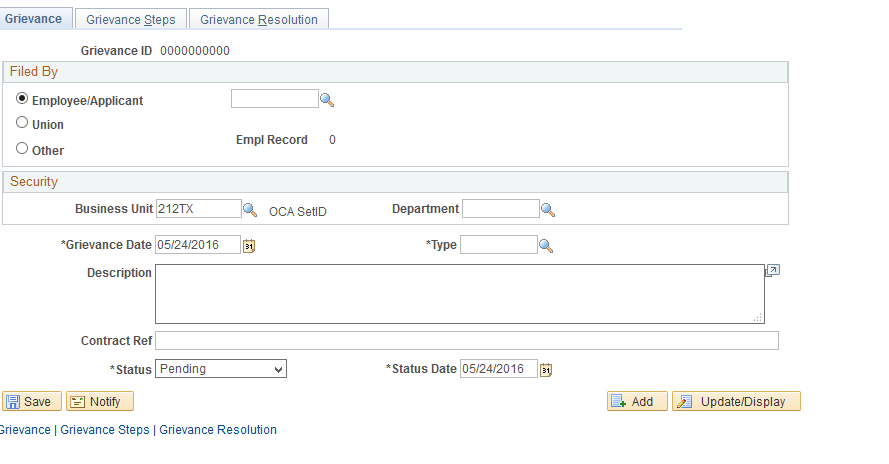 Filed By Information to be entered: Select “Employee” or “Other” Business Unit and DepartmentGrievance DetailsEnter required fields: date, type, status, status date, Select the Grievance Steps tab Enter the grievance stepEnter the action dateEnter comments as neededSave the recordIf this is a grievance with a final resolution, select the Grievance Resolution tab and enter a final resolution; otherwise, revisit the grievance record when a final resolution is setEmployee If you are adding a grievance filed by an employee, click this button and enter the ID in the adjacent field. Other Select if you are entering a grievance that isn’t filed by an employee. In the adjacent field, enter free-form text up to 40 characters to describe who filed the grievance. If you enter a business unit and department here, then only those users with security access to that department can access the grievance record when you save the information for this grievance. For example, if you select Department 10200 for Grievance ID 0000000001, then when you save the page only users with security access to Department 10200 can access this record. Note. If you don’t enter a value in the Department field, then you won’t set department level security for this record and the system defaults to no department security for grievance records. Note. This system does not default a worker's business unit and department into these fields. Type (Required) Select a grievance type.Status and Status Date Select the status of the grievance — Settled, Pending, or Appealed — and the date that status was reached. 